Energia fornecida por um Coletor SolarColetor SolarOs Colectores Solares aproveitam a radiação solar para aquecer fluidos, que são normalmente água ou ar. As aplicações são várias tais como: Aquecimento de águas sanitárias (casas, hospitais, hotéis) e águas de piscinas; Aquecimento e arrefecimento do ambiente;Aquecimento de gases ou água para uso industrial;Aquecimento nos dessalinizadores (dispositivos que separam água do sal, na água salgada, por evaporação).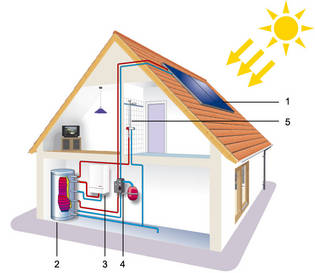 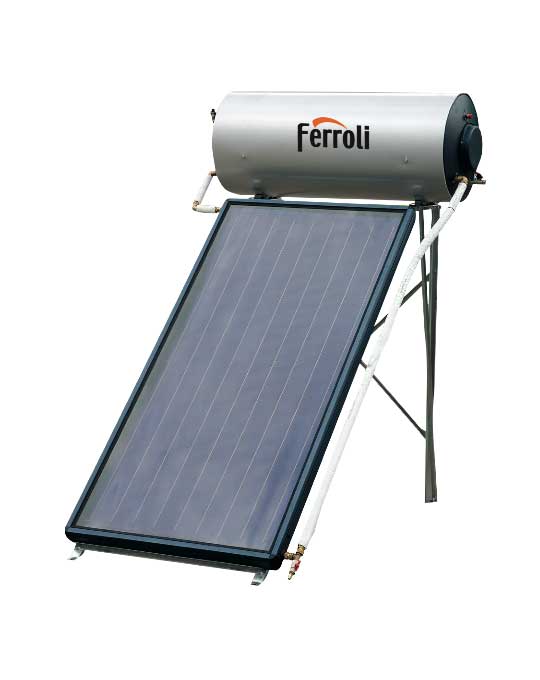 A                                                                                             BFig 1:  Colectores  Solares    (    A: 1-Colector Solar  , 2 - Acumulador , 3- Caldeira de aquecimento, 4- Estação solar, 5 -Circuito de água quente sanitária (por exemplo: duche)).Questões:Como funciona um colector Solar?Quais as vantagens e desvantagens do colector solar?Como varia a temperatura no colector solar?Faz um gráfico da temperatura em função do tempo.Tempo (s)T1ºCT2ºCT3ºC